TGA Lesson Plan: Who is coming to America?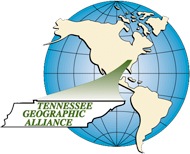 Created by:  Michael Robinson   Houston High School, Germantown, TNCreated by:  Michael Robinson   Houston High School, Germantown, TNGrade Level: 11thCourse Title: U.S. History and GeographyState Standard(s)US. 9 - Describe the difference between “old” and “new” immigrants and analyze the assimilation process and consequences for the “new” immigrants and their impact on American society… (C,E, G).Time RequiredOne 45-55 minute class period, with the option to have students complete a computer activity during an additional class period.Slide Number(s)Lesson Outline1-4Introduction to the lesson with Tennessee Standards and connections to Common Core.5What is the largest immigrant group for each state? Have students answer the questions. For the questions in the orange box have the students use the list in the blue box to write out their best guess to each answer. Once students have had time to answer the questions go over the correct answers with the students.6-8Have the students examine how the immigration patterns have changed in the United States from 1900 to 2000. Print out slide 8 for the students to match the color with the correct foreign-born group.9-12Show the students each map as they determine the best answer for each color on the map.13Go over the answers for each color with the students.14-23Additional maps to show how the foreign-born population has changed since 1900. Use the maps as an additional review for the lesson.24Optional Assignment: Students compare and contract specific counties.Use the website: http://www.nytimes.com/interactive/2009/03/10/us/20090310-immigration-explorer.htmlGive the students a list of counties from different places on the map and have them compare and contrast the counties’ foreign-born population.25Additional review of foreign-born residents. Have the students write down their answers for 1-4, and then click to remove the four boxes to show the answers to each time period.26-27The following maps come from the following website (PDF copy):http://www.census.gov/population/www/cen2000/censusatlas/pdf/9_Ancestry.pdf28Have students write down numbers 1-16. As they write them down you can discuss where they think these groups live in the United States.29-34Show these maps to the students to have them match up the ancestry with the correct letter on the maps (A-P).35-36Discuss the answers for each prevalent ancestry. 37-42Use these maps to continue the class discussion on where the prevalent ancestry is for each region of the country.43Student Activity using the website:http://www.census.gov/population/www/cen2000/censusatlas/pdf/9_Ancestry.pdf44-49Example of what students will be asked to do on slide 43.